Obec Odrava, Odrava 22  - 350  02  Chebtel.,fax: 354 597 178, ou.odrava@seznam.cz P   O   D    Ě   K   O   V  Á  N   ÍCHTĚLA BYCH TOUTO CESTOU PODĚKOVAT SPOLUOBČANŮM , KTEŘÍ NEVÁHALI A POMOHLI VE SVÉM VOLNÉM ČASE PŘI ŘEŠENÍ KRIZOVÉ SITUACE V OBCI MOSTOV – POVODEŇ   LEDEN  2011JMENOVITĚ : BEHRÍK TOMÁŠ, CSICSAY MARIÁN, ČERMÁK VLADIMÍR, DERAHA MILAN, DERAHOVÁ  SOŇA, GABRIEL KAREL, GABRIEL KAREL ml., HRABĚ PAVEL, KAREŠ LUDVÍK, LEONHARDT THOMAS, MIKEŠ MICHAL, PROCHÁZKA VLASTIMIL, TOMAŠKO MICHAL, ŽEHRA PETRDÁLE PAK VELKÉ PODĚKOVÁNÍ ZASTUPITELŮM HANĚ PROCHÁZKOVÉ A PAVLU GABRIELOVI, ZA VYNIKAJÍCÍ SPOLUPRÁCI PŘI ŘEŠENÍ KRIZOVÉ SITUACE A SBORU DOBROVOLNÝCH HASIČŮ  CHEB HÁJE A KYNŠPERK NAD OHŘÍ.                                                                                Derahová Alžběta ,starostka obce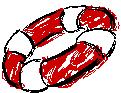 